Nomination Form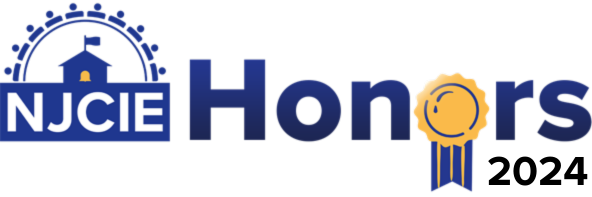 NJCIE Honors 2024Directions: Fill out this document and all the fields below using your computer or tablet. Then, upload your nomination using the form at www.njcie.org/nominate. The deadline for submission is March 8, 2024.Questions? Contact us at team@njcie.org. This nomination is being made by:Name:      Phone:      Email:      School:      I would like to nominate a:		 School	 Educator/AdministratorName or Names:      Contact Phone Number:      Email Address(es):      School Name:      Please answer the following questions:Biographical information about the person/team being nominated:Describe how the individual/team/school promotes inclusive practices that allow students with disabilities to be included within the school:Describe how the individual/team/school modifies curriculum or provides services that enable access to general education classes and curriculum:Describe how the individual/team/school involves parents as partners in their child’s education:Describe how the individual/team/school enhances the values of inclusion with peers or in the school community:Please add any other information you think the selection committee should know: